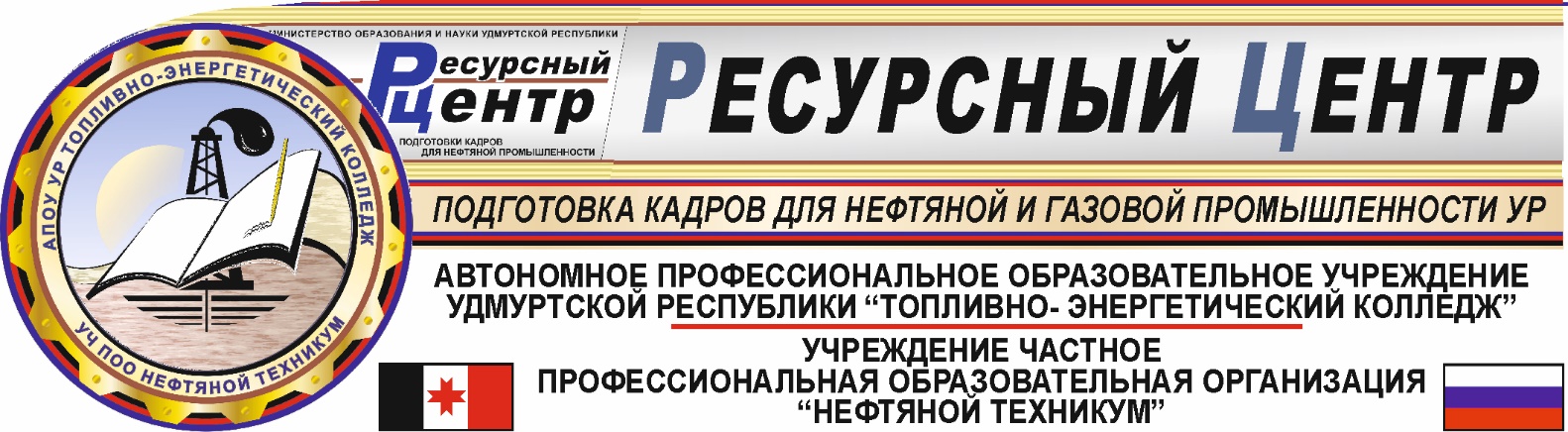 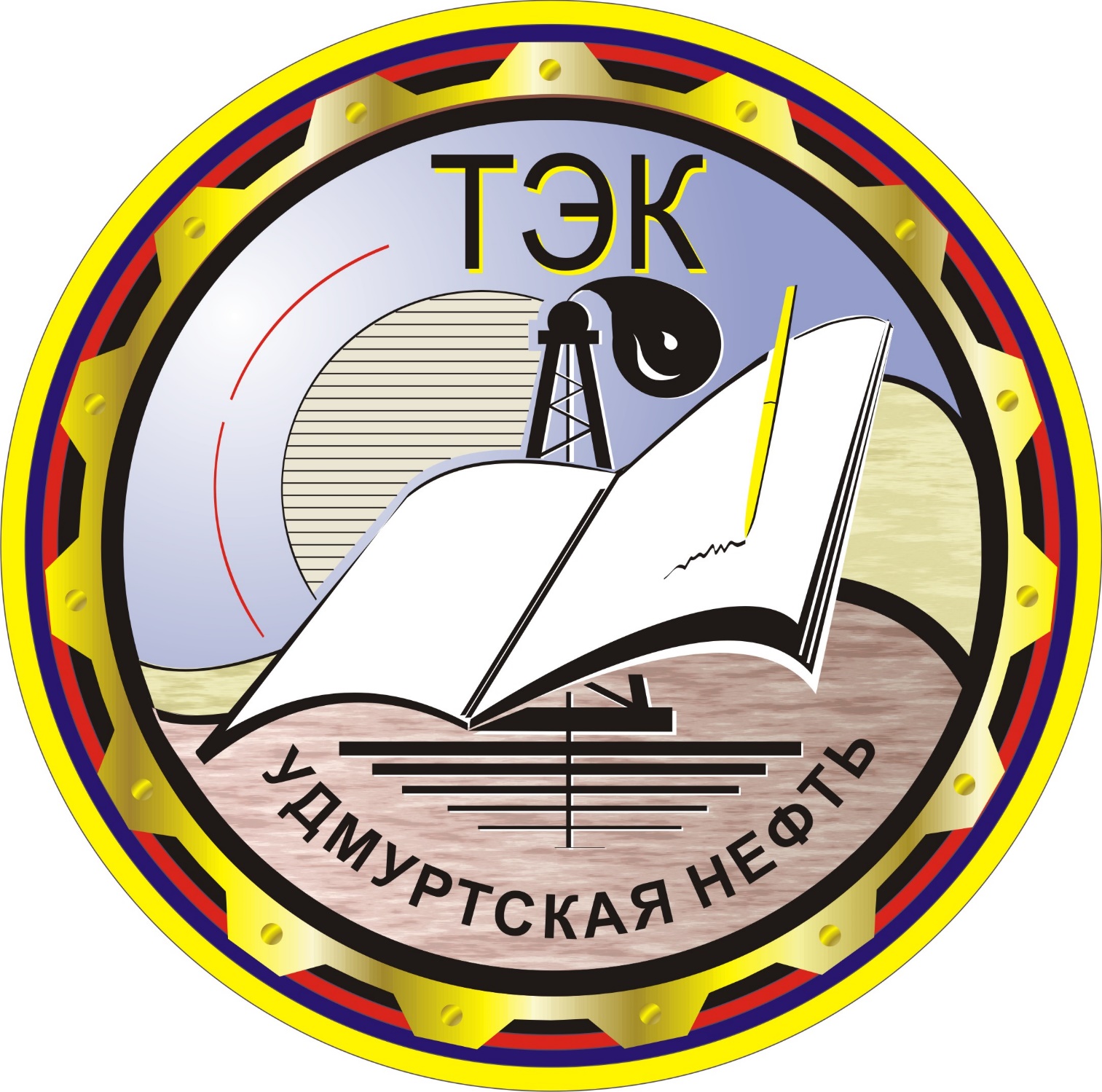 Комплект локальных (нормативных) документов о сетевых формах взаимодействия при реализации образовательных программ в образовательных и иных организациях Ресурсного центра подготовки кадров для нефтяной и газовой промышленности Удмуртской Республики и о экспериментальной и инновационно-научной деятельностиИжевск, 2017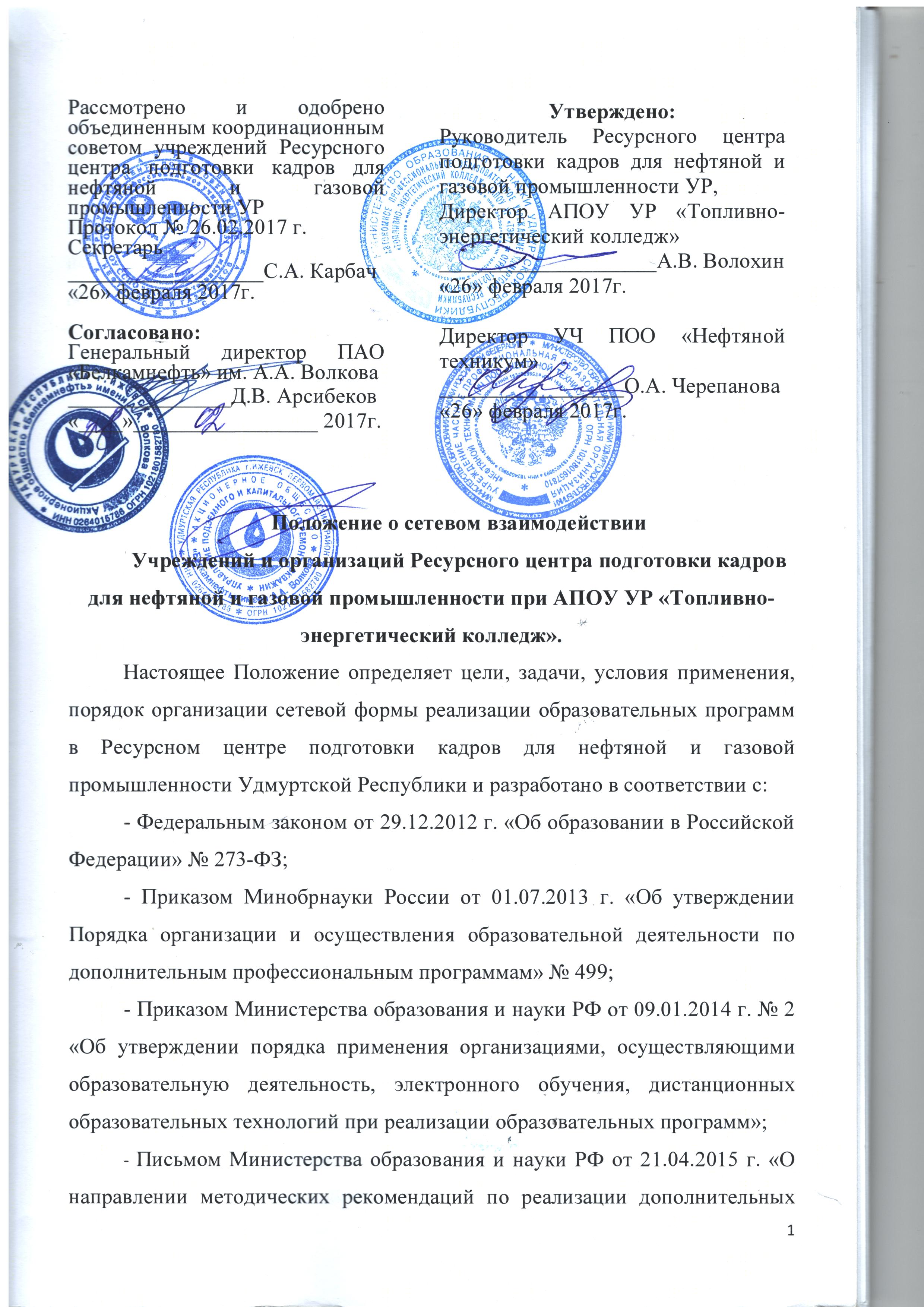 Положение о сетевом взаимодействииУчреждений и организаций Ресурсного центра подготовки кадров для нефтяной и газовой промышленности при АПОУ УР «Топливно-энергетический колледж».*Настоящее Положение определяет цели, задачи, условия применения, порядок организации сетевой формы реализации образовательных программ в Ресурсном центре подготовки кадров для нефтяной и газовой промышленности Удмуртской Республики и разработано в соответствии с:  - Федеральным законом от 29.12.2012 г. «Об образовании в Российской Федерации» № 273-ФЗ;- Приказом Минобрнауки России от 01.07.2013 г. «Об утверждении Порядка организации и осуществления образовательной деятельности по дополнительным профессиональным программам» № 499;- Приказом Министерства образования и науки РФ от 09.01.2014 г. № 2 «Об утверждении порядка применения организациями, осуществляющими образовательную деятельность, электронного обучения, дистанционных образовательных технологий при реализации образовательных программ»;- Письмом Министерства образования и науки РФ от 21.04.2015 г. «О направлении методических рекомендаций по реализации дополнительных профессиональных программ» (Приложение – Методические рекомендации по реализации дополнительных профессиональных программ с использованием дистанционных образовательных технологий, электронного обучения и в сетевой форме) № ВК-1013/06;- Письмом Министерства образования и науки РФ от 28.08.2015 г. «О методических рекомендациях» (вместе с «Методическими рекомендациями по организации образовательной деятельности с использованием сетевых форм реализации образовательных программ») № АК-2563/05;- Постановлением Правительства РФ от 28.10.2013 г. № 966 «О лицензировании образовательной деятельности»;- Уставными и учредительными документами участников правоотношений;- иными федеральными, региональными, локальными нормативными правовыми актами.Общие положенияПоложение определяет порядок организации и проведения образовательного учебного процесса с использованием сетевой формы реализации образовательных программ, в том числе обучение по индивидуальным учебным планам в виде ускоренного обучения.Настоящее положение регулирует деятельность образовательных учреждений в составе Ресурсного центра подготовки кадров для нефтяной и газовой промышленности Удмуртской Республики (ассоциация) [далее «РЦ»] АПОУ УР «Топливно-энергетический колледж», УЧ ПОО «Нефтяной техникум», промышленных (базовых) предприятий, школ, образовательных организаций высшего образования(ВО), некоммерческих партнерств, научных организаций, находящихся между собой в сетевом взаимодействии и обеспечивая образовательный процесс обучающихся с использованием сетевых форм реализации образовательных программ по индивидуальным и индивидуально-групповым учебным планам с использованием ускоренных форм обучения.Для обеспечения совместных действий и координации вопросов по сетевому и иному функционированию образовательных профессиональных организаций, учреждений, их  структурных подразделений, входящих в состав Ресурсного  центра подготовки кадров для нефтяной и газовой промышленности УР, с целью реализации Базового проекта Концепции развития и модернизации модели многоуровневого непрерывного профессионального образования для нефтяной и газовой промышленности Удмуртской Республики в условиях его реформирования, организации проведения профессиональной, образовательной, курсовой подготовки и повышения квалификации, обеспечения контроля за интеграцией и концентрацией ресурсов и их совместного использования  при подготовке газовиков и нефтяников в РЦ, создается постоянно действующий координационный совет РЦ под председательством руководителя РЦ. Координационный совет создается  в составе, представителей образовательных учреждений, входящих в РЦ, представителей предприятий - заказчиков кадров, входящих в состав РЦ.Работники учреждений, входящих в состав РЦ, в своей деятельности руководствуются Федеральными законами, указами Президента РФ, распоряжениями руководителей учреждений, входящих в состав РЦ, распоряжениями руководителя РЦ, а также утвержденной Концепцией развития и модернизации модели многоуровневого непрерывного профессионального образования для нефтяной и газовой промышленности Удмуртской Республики в условиях его реформирования и сетевого взаимодействия, положениями о Ресурсном центре, о Центральной экспериментальной площадке Академии профессионального образования г. Москва и т.д., настоящим Положением.Цели и задачи сетевого взаимодействия.Основной целью организации сетевого взаимодействия между профессиональными образовательными организациями, входящими в состав Ресурсного центра подготовки кадров для нефтяной и газовой промышленности Удмуртской Республики на основании договоров о сотрудничестве и/или сетевого взаимодействия (АПОУ УР «Топливно-энергетический колледж», УЧ ПОО «Нефтяной техникум») является осуществление совместно с учреждениями, входящими в состав РЦ,  их подразделениями и работодателями мер по обеспечению эффективной образовательной деятельности в учреждениях, входящих в состав РЦ, по реализации ими основных профессиональных образовательных программ и программ дополнительного образования, профессионального обучения, с упором на создание условий для непрерывной интегрированной подготовки, а также профессиональной образовательной подготовки (переподготовки) и обучения  газовиков и нефтяников с включением в процесс профильных школ.Сетевая форма реализации образовательных программ (далее - сетевая форма) обеспечивает возможность освоения обучающимися образовательной программы с использованием ресурсов нескольких организаций, осуществляющих образовательную деятельность, а также при необходимости с использованием ресурсов иных организаций (Базовых промышленных организаций, например АО «Белкамнефть» им. А.А. Волкова, ООО «Буровые системы», ДОАО «Спецгазавтотранс» ОАО «Газпром», ИжГТУ им. М.Т. Калашникова, Институт нефти и газа им. Гуцериева УдГУ, образовательными учреждениями других регионов и т.д.). В реализации образовательных программ с использованием сетевой формы наряду с организациями, осуществляющими образовательную деятельность, также могут участвовать научные организации (например ФИРО, НИИРПО, Академия профессионального образования (АПО) г. Москва), путем организации работы по функционированию Федеральной Центральной экспериментальной площадки, открытие и план работы которой согласован с МОиН УР, и иные организации, обладающие ресурсами, необходимыми для осуществления обучения, проведения учебной и производственной практики и осуществления иных видов учебной деятельности, предусмотренных соответствующей образовательной программой, например указанных в п.2.2. настоящего положения.Использование сетевой формы реализации образовательных программ осуществляется на основании ст. 15   273-ФЗ «Об образовании в Российской Федерации», утвержденной Концепции развития и модернизации модели многоуровневого непрерывного профессионального образования для нефтяной и газовой промышленности Удмуртской Республики в условиях его реформирования   и договоров о сотрудничестве между организациями. В результате повышается качество обучения с обеспечением значительного экономического эффекта. Причем методика расчета экономического эффекта, предложенная в научных исследованиях А.В. Волохина, применена для сокращенной ОПОП при подготовке специалистов для автотранспортной отрасли г. Москвы.*Особо важной целью в решении аналогичных задач по реализации сетевого взаимодействия и организации обучения по сетевым образовательным программам является проведение обучения по индивидуальным и индивидуально-групповым планам по формам ускоренного обучения в пределах осваиваемой образовательной программы. Данная цель достигается решением комплекса задач, указанных в в законе 273-ФЗ «Об образовании в РФ», Концепции развития и модернизации модели многоуровневого непрерывного профессионального образования для нефтяной и газовой промышленности Удмуртской Республики в условиях его реформирования, локальных актах образовательных организаций, а также и методических рекомендациях Министерства образования и науки РФ.К особо важным задачам, реализуемым в учреждениях  РЦ, в перспективе и в настоящее время, является интегрирование  учебного процесса  с  системой высшего образования (ВО); всемерное развитие  дополнительного профессионального образования и обновление учебно-материальной базы учреждений  СПО в составе Ресурсного центра подготовки кадров для нефтяной и газовой промышленности Удмуртской Республики, формирование и эффективное использование механизма привлечения и концентрации ресурсов от различных собственников с целью реализации заказа на подготовку кадров, создание единого инженерно – педагогического кадрового потенциала, обеспечения надежной координации совместной работы учреждений, входящих в РЦ в области образования газовиков и нефтяников в условиях государственно-частного партнерства и сетевого взаимодействия, причем, одной из самых важных задач является  обеспечение снижения финансовой нагрузки на госбюджет и обучаемых, без потери высокого уровня качества профессионального образования и обучения.Реализации установленных функций в структуре Ресурсного центра подготовки кадров для нефтяной и газовой промышленности Удмуртской Республики, утвержденной МОиН УР в условиях сетевого взаимодействия и государственно-частного партнерства обеспечивается следующим:Осуществление учреждениями, входящими в состав РЦ, функций объединения и координации совместных действий в области подготовки кадров для нефтяной и газовой промышленности УР.Осуществление интеграции и концентрации ресурсов от различных собственников, обеспечение их совместного и рационального использования. Привлечение для совместной работы, заказчиков кадров с учетом их заинтересованности.Обеспечение условий и реализация механизмов государственно-частного партнерства. Осуществление и совершенствование системы непрерывного многоуровневого образования по нефтегазовым специальностям в Удмуртской Республике и России в соответствие с Концепцией развития и модернизации модели многоуровневого непрерывного профессионального образования для нефтяной и газовой промышленности Удмуртской Республики в условиях его реформирования и сетевого взаимодействия. Создание единого кадрового преподавательского потенциала в составе учреждений, входящих в РЦ, привлечение специалистов в виде кадрового ресурса от предприятий-работодателей и других организаций.Обеспечение сетевого взаимодействия с работодателями, образовательными организациями, гражданами, в том числе электронно-дистанционное взаимодействие, как соответствующие ресурсы сотрудничества.Формирование совместных ресурсов электронного учета методического, научно-методического материала (электронные лекции, вебинары, практические материалы, книги, учебники, учебные пособия и т.д.), обеспечение их апробации в учебном процессе и научной деятельности в виде сетевых форм взаимодействия.  Совместное участие в экспериментальной учебной и (или) научно методической работе в составе Федеральной и (или) Региональных экспериментальных инновационных площадок. Обеспечение открытости и доступности изучения информации об экспериментальной научной и учебной деятельности, учебной организации профессионального образования в составе РЦ и их сетевое взаимодействие своими ресурсами (публикации в журналах, газетах, учебниках, учебных пособиях на сайтах учреждений и т.д.).   Обеспечение координации работы учреждений, входящих в состав РЦ работодателей, профильных школ (школы) и т.д. в условиях реформирования профессионального образования в соответствии с действующим новым федеральным законом «Об образовании в РФ» от 29 декабря 2012 г. № 273-ФЗ  и  Указом  Президента РФ от 7 мая 2012 г. № 597 и реализации утвержденной  Концепции развития и модернизации модели многоуровневого непрерывного профессионального образования для нефтяной и газовой промышленности Удмуртской Республики в условиях его реформирования, государственно-частного партнерства и сетевого взаимодействия.  С целью реализации совместно разрабатываемых и утверждаемых образовательных программ, например, двумя или несколькими организациями, осуществляющих образовательную деятельность, возможно проведение интеграции (интеграция- это связанность отдельных частей в целое) образовательных программ, реализуемых в сетевой форме при одновременном освоении обучающимися двух и более образовательных программ, реализуя их академические права и личное желание (ст.34 закона 273-ФЗ), при этом студент должен быть зачислен одновременно в две образовательные организации (АПОУ УР «Топливно-энергетический колледж», УЧ ПОО «Нефтяной техникум» или в школу и т.д.)При поступлении в учреждения профессионального образования, находящихся в составе Ресурсного центра подготовки кадров для нефтяной и газовой промышленности УР и работающих в условиях сетевого взаимодействия или просто находящихся в договорных отношениях, по совместному использованию ресурсов и проведения обучения, обучающиеся (и/или его родители-прямые представители несовершеннолетнего) должны быть осведомлены об особенностях освоения таких образовательных программ, а также об использовании индивидуальных учебных планах и ускоренного обучения. Например, обучающиеся одновременно поступают в два образовательных учреждения - в УЧ ПОО «Нефтяной техникум» и АПОУ УР «Топливно-энергетический колледж» или в УЧ ПОО «Нефтяной техникум» и (или) в школу, находящихся между собой в сетевом взаимодействии, выразив желание обучаться по сетевым формам реализации образовательных программ, а так же по индивидуальным учебным планам. Причем, одна профессиональная обучающая организация УЧ ПОО «Нефтяной техникум» является базовой учебной организацией с использованием ресурсов другой организации. Другая организация- партнер АПОУ УР «ТЭК» так же пользуется ресурсами базовой организации.В случае если договор о сетевой форме заключается между организациями, осуществляющими образовательную деятельность, то обучающиеся принимаются в одну из организаций, осуществляющих образовательную деятельность, в соответствии с установленным порядком приема по соответствующим образовательным программам. Аналогично учащиеся поступают и обучаются в других организациях, осуществляющих образовательную деятельность и участвуя в сетевой форме (например обучающиеся обучаются по индивидуальным учебным планам и программам с сокращением срока обучения), реализуют предусмотренную договором часть образовательной программы в отношении указанных обучающихся и направляют необходимую информацию о результатах обучения в базовую организацию для зачета (перезачета) освоенных соответствующих дисциплин (модулей) и практик. Документы предоставляются в виде справок с приложениями или в виде протоколов и специальных ведомостей. То есть, в соответствии со ст.34 п.7 273-ФЗ обучающимся предоставляется академическое право на зачет организацией, осуществляющей образовательную деятельность, в установленном ею порядке результатов освоения обучающимися учебных предметов, курсов, дисциплин(модулей), практики, дополнительных образовательных программ в других организациях, осуществляющих образовательную деятельность.Документ об образовании и (или) квалификации обучающимся по результатам освоения основной профессиональной образовательной программе СПО подготовки специалистов в сетевой форме в этом случае выдает базовая организация. Организации-партнеры выдают обучающимся для передачи в базовую организацию в процессе их обучения специальные справки об обучении или периоде обучения по согласованному образцу с приложением или иные соответствующие документы (протоколы, ведомости и т.д. установленного образца) для проведения зачета (перезачета) и возможного среза знаний в базовой организации- Нефтяном техникуме, устанавливаемыми ими самостоятельно.Указанные выше в пункте 2.2. промышленные организации, находящиеся в сетевом взаимодействии с учебными профессиональными организациями, предоставляют свою материально-техническую базу и иные ресурсы для проведения учебной деятельности и производственной практики. Ресурсы могут быть: материально-технические, производственные, кадровые, организационно-управленческие, информационные, учебные и учебно-методические, научные, научно-методические, и другие. Например, Предприятия обеспечивают за свой счет и с привлечением своих ресурсов капитальный и текущий ремонт скважин, наземного оборудования, производят его эксплуатацию за счет предоставления обслуживающего и обучающего инженерно-технического персонала, участвуя в процессе дуального обучения, как на нефтяном полигонном оборудовании учреждений Ресурсного центра подготовки кадров для нефтяной и газовой промышленности УР, так и с привлечением собственных ресурсов, например на учебно- производственной и преддипломной практике на объектах самого предприятия.Организация деятельности по сетевому взаимодействию и инновационность образовательного процесса.Организация сетевого взаимодействия возложена на учреждения Ресурсного центра подготовки кадров для нефтяной и газовой промышленности Удмуртской Республики, на ответственных лиц за реализацию сетевых форм образовательных программ. Общий контроль и координация вопросов по сетевому взаимодействию и реализации сетевых форм образовательных программ обеспечивается учреждениями взаимодействия и координационным (объединенным) советом. Инновационность и организация базовых направлений сетевого взаимодействия, в том числе и по экспериментальным направлениям функционирования, отражены в базовом проекте реализации утвержденной Министром образования и науки УР Концепции «Модернизация и развитие модели многоуровневой непрерывной системы профессионального образования для нефтяной и газовой промышленности Удмуртской Республики в условиях его реформирования и сетевого взаимодействия», в схеме «Реформирования модели непрерывной системы профессионального образования подготовки кадров для нефтяной и газовой промышленности УР». (В соответствии со ст.20 закона 273-ФЗ)Целью проекта является повышение эффективности и качества подготовки кадров посредством вовлечения в этот процесс работодателей и снижения затрат бюджета УР, в условиях реализации образовательного процесса на основе государственно-частного партнерства и сетевого взаимодействия образовательных, промышленных и иных организаций.В проекте реализации утвержденной Концепции подробно изложена структура и схема функционирования. Концепция развития и модернизации модели многоуровневого непрерывного профессионального образования для нефтяной и газовой промышленности УР в условиях ее реформирования и сетевого взаимодействия не является какой-то аморфной, замкнутой системой, а наоборот в процессе её реализации постоянно обновляется, дополняется, обеспечивая инновационность в её экспериментальном развитии.Инновационность модели определяется тем, что образовательные процессы впервые анализируются и проводятся в условиях государственно-частного партнерства и сетевого взаимодействия, с участием совершенно новых образовательных учреждений различных форм собственности, в составе Ресурсного центра подготовки кадров для нефтяной и газовой промышленности Удмуртии нового типа (ассоциация), на базе автономного учреждения СПО, а в его составе Учебного центра профессиональных (прикладных) квалификаций, как средства реализации государственной политики и ресурсного центра как средства реализации корпоративно-отраслевых интересов предприятий (работодателей).Основные формы и процесс сетевого взаимодействия по реализации индивидуальных и индивидуально-групповых (интегрированных) планов и программ.Основные формы сетевого взаимодействия по реализации образовательных программ, в том числе обучение по индивидуальным интегрированным учебным планам в виде ускоренного обучения отражены в Ст.15,34 закона 273-ФЗ, а также в утвержденной к реализации и согласованной базовой концепции развития и модернизации модели многоуровневого непрерывного профессионального образования для нефтяной и газовой промышленности Удмуртской Республики в условиях его реформирования. (Профессиональное образование. Столица, Инновации в профессиональной школе, -Москва, 2014г. в приложениях 1,2,3,4.)Реализация сетевых форм взаимодействия в учреждениях Ресурсного центра подготовки кадров для нефтяной и газовой промышленности УР в соответствие с требованиями 273-ФЗ «Об образовании в РФ» в условиях государственно частного партнерства (регламентация)  подробно описана в Приложении 1.Права и обязанностиПрава участников проекта по сетевому взаимодействию и права студентов, обучающихся по индивидуальным учебным планам и ускоренным программ обучения, изложены в соответствующих законодательных актах и положениях (Закон 273-ФЗ «Об образовании в РФ», Уставах учреждений, Концепции развития и модернизации модели многоуровневого непрерывного профессионального образования для нефтяной и газовой промышленности Удмуртской Республики в условиях его реформирования и сетевого взаимодействия, должностных инструкциях, методических рекомендациях, определены Базовым проектом «Модернизация и развитие модели многоуровневой непрерывной системы профессионального образования для нефтяной и газовой промышленности Удмуртской Республики в условиях его реформирования и сетевого взаимодействия») и настоящим положением.Академические права обучающихся определены статьей 34 закона 273-ФЗ «Об образовании в РФ» и отражены в разделах данного положения в виде приоритетных.Права и обязанности участников сетевого взаимодействия при реализации обучающимися образовательных программ отражены в договорах о сотрудничестве, о социальном партнерстве, о производственной и учебной практике, о сетевом взаимодействии, в договорах с обучающимися и в других документах и локальных, нормативных актах, в том числе и в настоящем положении.Разработал и подготовил:А.В. Волохин, кандидат педагогических наук, Руководитель Ресурсного центра подготовки кадров для нефтяной и газовой промышленности УР, Директор АПОУ УР «Топливно-энергетический колледж».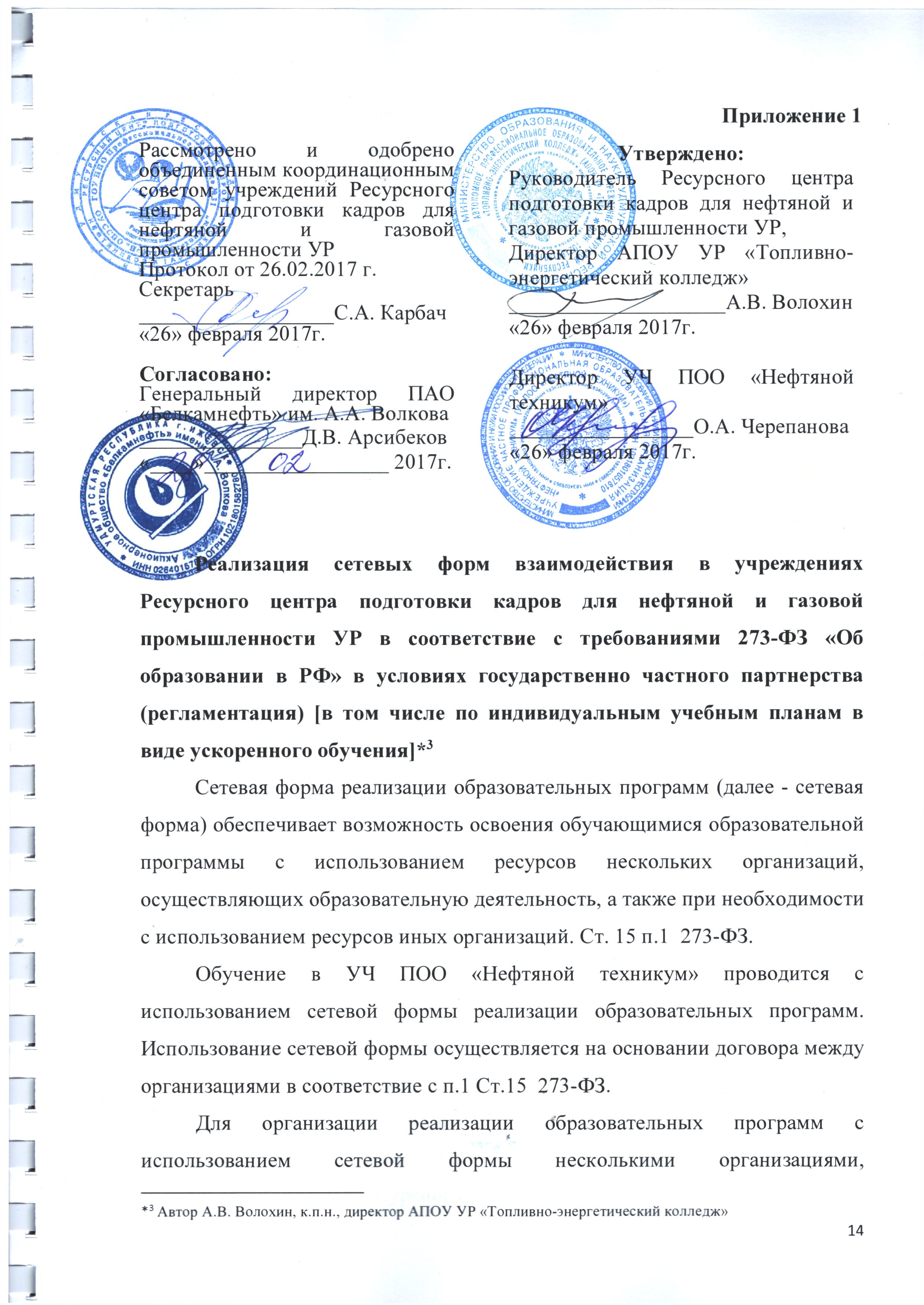 Приложение 1Реализация сетевых форм взаимодействия в учреждениях Ресурсного центра подготовки кадров для нефтяной и газовой промышленности УР в соответствие с требованиями 273-ФЗ «Об образовании в РФ» в условиях государственно частного партнерства (регламентация) [в том числе по индивидуальным учебным планам в виде ускоренного обучения]*Сетевая форма реализации образовательных программ (далее - сетевая форма) обеспечивает возможность освоения обучающимися образовательной программы с использованием ресурсов нескольких организаций, осуществляющих образовательную деятельность, а также при необходимости с использованием ресурсов иных организаций. Ст. 15 п.1  273-ФЗ.Обучение в УЧ ПОО «Нефтяной техникум» проводится с использованием сетевой формы реализации образовательных программ. Использование сетевой формы осуществляется на основании договора между организациями в соответствие с п.1 Ст.15  273-ФЗ.Для организации реализации образовательных программ с использованием сетевой формы несколькими организациями, осуществляющими образовательную деятельность, такие организации также совместно разрабатывают и утверждают образовательные программы (например УЧПОО «Нефтяной техникум» и АПОУ УР «ТЭК» или УЧПОО «Нефтяной техникум»-> школа и АПОУ УР «ТЭК»).В соответствие со Ст.34  273-ФЗ обучающимся предоставляются академические права:Обучающийся (или его родители- прямые представители несовершеннолетнего) при поступлении в УЧ ПОО «Нефтяной техникум» для обучения по заочной форме обучения по ОПОП выбранной специальности заключают договор (договор о целевом обучении) в соответствие со Ст.34  273-ФЗ.Так как обучающийся одновременно поступает и в другую образовательную организацию-АПОУ УР «Топливно-энергетический колледж»-(организация-партнер), обеспечивающую совместно по сетевым формам реализации образовательных программ, находящуюся в сети с Нефтяным техникумом в составе Ресурсного центра подготовки кадров для нефтяной и газовой промышленности УР (основание: договор №     от     ), ему, то есть обучающемуся,  в соответствии с п.6. Ст.34   273-ФЗ предоставляется академическое право на освоение наряду с учебными предметами, курсами, дисциплинами (модулями) по осваиваемой образовательной программе,т.е. в Нефтяном техникуме,  любых других учебных предметов, курсов, дисциплин (модулей), преподаваемых в организации, осуществляющей образовательную деятельность, в установленном ею порядке, а также право на освоение преподаваемых в других организациях (например, в АПОУ УР «ТЭК» и или в школе др.), осуществляющих образовательную деятельность, учебных предметов, курсов, дисциплин (модулей), одновременное освоение нескольких основных профессиональных образовательных программ(Ст. 34 п.6, 273-ФЗ);При поступлении в учреждения профессионального образования, находящихся в составе Ресурсного центра подготовки кадров для нефтяной и газовой промышленности УР и работающих в условиях сетевого взаимодействия, обучающийся и (или) его родители-прямые представители несовершеннолетнего должны быть осведомлены об особенностях освоения таких образовательных программ. Причем, как было выше сказано, в соответствие со Ст.34 п.6  273-ФЗ, обучающиеся одновременно поступают в два образовательных учреждения - в УЧ ПОО «Нефтяной техникум» и АПОУ УР «Топливно-энергетический колледж», или в УЧ ПОО «Нефтяной техникум» и (или) в школу, выразив желание обучаться по сетевым формам реализации образовательных программ и по индивидуальному учебному плану, обеспечивая для себя ускоренное обучение в пределах осваеваемых программ в соответствие с п.3 Ст.34  273-ФЗ. Причем, одна профессиональная обучающая организация является базовой учебной организацией с использованием ресурсов другой организации. Другая организация- партнер так же пользуется ресурсами базовой организации.В случае если договор о сетевой форме заключается между организациями, осуществляющими образовательную деятельность, то обучающиеся принимаются в одну из организаций, осуществляющих образовательную деятельность, в соответствии с установленным порядком приема по соответствующим образовательным программам. Аналогично учащиеся поступают для обучения и обучаются в других организациях (например, АПОУ УР «ТЭК» или школа) в соответствие со Ст.34 п.6.  273-ФЗ, осуществляющих образовательную деятельность и участвуя в сетевой форме. АПОУ УР «ТЭК» или школа реализуют предусмотренную договором часть образовательной программы в отношении указанных обучающихся и поэтапно направляют необходимую информацию о результатах обучения обучающихся в базовую организацию для зачета (перезачета) освоенных соответствующих дисциплин (модулей) и практик. Документы предоставляются в виде справок с приложениями или в виде протоколов и специальных ведомостей. То есть, в соответствии со ст.34 п.7 273-ФЗ обучающимся предоставляется академическое право на зачет(перезачет) основной базовой организацией, т.е. Нефтяным техникумом, осуществляющей образовательную деятельность, в установленном ею порядке результатов освоения обучающимися учебных предметов, курсов, дисциплин(модулей), практики, дополнительных образовательных программ в других организациях(АПОУ УР «ТЭК», школа и т.д.), осуществляющих образовательную деятельность в соответствие со Ст.34 п.6  273-ФЗ.Организации-партнеры выдают обучающимся в процессе обучения для предоставления в УЧ ПОО «Нефтяной техникум» специальные справки об обучении или периоде обучения по согласованному образцу с приложением или иные соответствующие документы (протоколы, ведомости и т.д. установленного образца) для проведения зачета (перезачета), в соответствие со Ст.34 п.7  273-ФЗ, и возможного среза знаний в базовой организации- Нефтяном техникуме, устанавливаемыми образовательными организациями самостоятельно.В соответствие с п.4. Ст. 34  273-ФЗ Обучающемуся предоставляется академическое право на участие в формировании содержания своего профессионального образования при условии соблюдения федеральных государственных образовательных стандартов среднего профессионального и высшего образования, образовательных стандартов в порядке, установленном локальными нормативными актами (указанное право может быть ограничено условиями договора о целевом обучении), а также в соответствие с п.3 Ст.34  273-ФЗ на обучение по индивидуальному учебному плану, в том числе ускоренное обучение, в пределах осваиваемой образовательной программы в порядке, установленном локальными нормативными актами. Поэтому, при поступлении в УЧ ПОО «Нефтяной техникум» для реализации программ СПО и одновременном зачислении в АПОУ УР «ТЭК» с целью реализации программ квалифицированных рабочих, студент или его родители (прямые представители несовершеннолетнего) на основании заявления и договора зачисляются или переводятся в процессе обучения на обучение по индивидуальному (индивидуально-групповому) учебному плану, в том числе обеспечивая академические права студента ускоренное обучение (Ст.34  273-ФЗ).При поступлении в УЧПОО «Нефтяной техникум», а так же в процессе обучения обучающиеся имеют академические права на зачет организацией, осуществляющей образовательную деятельность, в установленном ею порядке результатов освоения обучающимися учебных предметов, курсов, дисциплин (модулей), практики, дополнительных образовательных программ в других организациях, осуществляющих образовательную деятельность, например в АПОУ УР «ТЭК». Ст.34.п.7.  273-ФЗИндивидуальный учебный план для обучающегося (обучающихся) разрабатывается на весь период образовательной подготовки по реализации ОПОП с учетом освоения других ОПОП и дополнительных образовательных программ в других организациях, осуществляющих образовательную деятельность, с обеспечением поэтапного контроля и зачета Нефтяным техникумом освоенных обучающимся учебных предметов, курсов, дисциплин (модулей), практики в других организациях, осуществляющих образовательную деятельность.Документ об образовании и (или) квалификации обучающимся по результатам освоения основной профессиональной образовательной программе СПО подготовки специалистов в сетевой форме выдает базовая организация. Документы об образовании в других образовательных организациях- партнерах, где обучающийся одновременно осваивает одну или несколько основных профессиональных образовательных программ, выдают эти образовательные организации.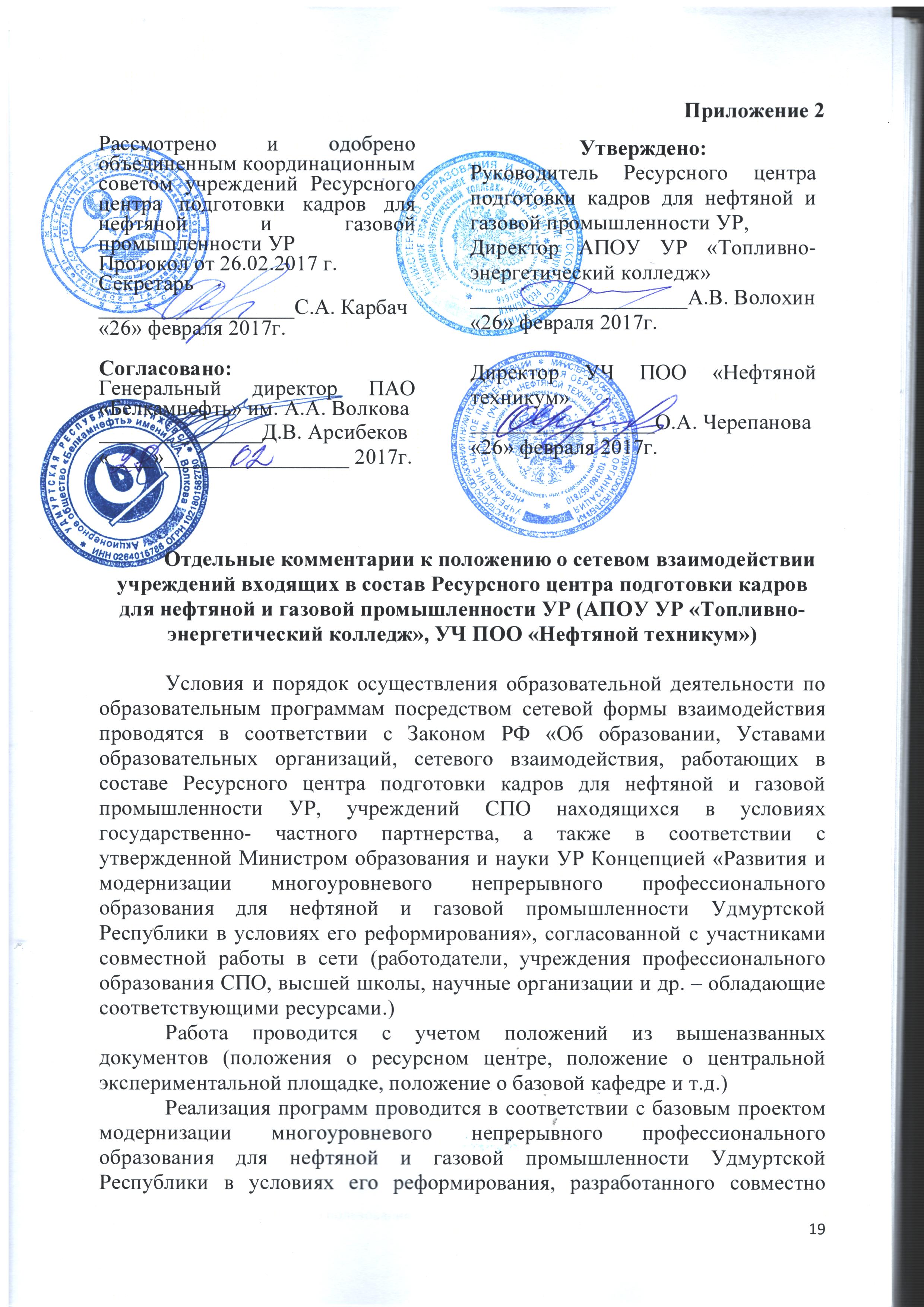 Приложение 2Отдельные комментарии к положению о сетевом взаимодействии учреждений входящих в состав Ресурсного центра подготовки кадров для нефтяной и газовой промышленности УР (АПОУ УР «Топливно-энергетический колледж», УЧ ПОО «Нефтяной техникум»)Условия и порядок осуществления образовательной деятельности по образовательным программам посредством сетевой формы взаимодействия проводятся в соответствии с Законом РФ «Об образовании, Уставами образовательных организаций, сетевого взаимодействия, работающих в составе Ресурсного центра подготовки кадров для нефтяной и газовой промышленности УР, учреждений СПО находящихся в условиях государственно- частного партнерства, а также в соответствии с утвержденной Министром образования и науки УР Концепцией «Развития и модернизации многоуровневого непрерывного профессионального образования для нефтяной и газовой промышленности Удмуртской Республики в условиях его реформирования», согласованной с участниками совместной работы в сети (работодатели, учреждения профессионального образования СПО, высшей школы, научные организации и др. – обладающие соответствующими ресурсами.)Работа проводится с учетом положений из вышеназванных документов (положения о ресурсном центре, положение о центральной экспериментальной площадке, положение о базовой кафедре и т.д.)Реализация программ проводится в соответствии с базовым проектом модернизации многоуровневого непрерывного профессионального образования для нефтяной и газовой промышленности Удмуртской Республики в условиях его реформирования, разработанного совместно работниками колледжа и УЧ ПОО «Нефтяной техникум» по схеме (опубликовано в центральных российских журналах «Профтехобразование- столица»)Работа по реализации программы осуществляется: на уровне внутреннего образовательно – сетевого контура Ресурсного центра подготовки кадров для нефтяной и газовой промышленности УР при АПОУ УР «ТЭК» в составе учреждений взаимодействия (на схеме) Рис. 1. На уровне внешнего образовательно – сетевого контура проводится работа с предприятиями работодателями на представляемой этими производственными предприятиями  своей ресурсной базы  для организации и проведении учебной и производственной практики и обучения студентов, проведения профильных экскурсий, ознакомительных практик, привлечение к обучению студентов и  кадрового персонала предприятий.)Порядок реализации образовательных программ представлен в приложении к журналам «Профессиональное образование. Инновации в профессиональной школе № 5, Концепции развития и модернизации многоуровневого непрерывного профессионального образования для нефтяной и газовой промышленности Удмуртской Республики в условиях его реформирования Москва, 2014 г.» Сетевое взаимодействие и ресурсообеспечение:Нефтяной техникум пользуется ресурсами АПОУ УР «ТЭК».Арендует кабинеты цокольного этажа АПОУ УР «ТЭК», где установлено собственное оборудование техникума и мебель (с оплатой за аренду и за коммунально-эксплуатационное обслуживание)Арендует отдельные кабинеты с учебным оборудованием для проведения учебного процесса с оплатой аренды и эксплуатационных расходов.Использует ресурсы методического и научного характера.Кадрово – преподвательский ресурс используется совместно.Ресурсообмен в составе сетевого взаимодействия учреждений ресурсного центра подготовки кадров для нефтяной и газовой промышленности УР: информационный, воспитательно – правовой, электронный и электронно – сетевой, методический, научно- методический, учебно – методический (совместная разработка учебных планов, программ и т.д.)Разработка совместных мероприятий по направлению воспитания, обучения студентов, разработка и анализ реализации совместных программ, и программ сетевого взаимодействия, перспективных планов воспитательной работы, их совместная реализация с использованием соответствующих ресурсов.АПОУ УР «ТЭК» пользуется ресурсами нефтяного техникума (безвозмездно)*:На полигоне нефтегазового оборудования (Станок качалка, Автоматизированная групповая замерная установка (АГЗУ), оборудование скважин, УЭЦН, буллиты, трубопроводы и система запорных элементов и т.д.), оборудованием автополигона (эстакада), современной библиотекой (книжным и электронно – книжным фондом), новой компьютерной техникой, методическими разработками, научно – методическими разработками  (совместная работа), оборудованными кабинетами и оборудованием кабинетов нефтяного техникума для проведения учебного процесса, современной и обновленной материально – технической базой техникума и техническими средствами обучения, такими как испытатель нефтяных пластов, макеты нефтегазового оборудования  в разрезе, плакаты, стенды, планшеты, мебелью и средствами индивидуальной защиты (как правило сентябрь  - декабрь) в момент максимальной  загруженности кабинетов АПОУ УР «ТЭК» - (по соглашению сторон), а так же транспортом.Преподаватели, как кадровый ресурс, и студенты пользуются  научными разработками и патентами, информационными и научными и интеллектуальными ресурсами Нефтяного техникума.Школа.В работе по сетевому взаимодействию участвует базовая школа СОШ № 7. При подготовке по предметам своих программ школа пользуется ресурсами учреждений образовательных организаций , входящей в состав ресурсного центра подготовки кадров для нефтяной и газовой промышленности УР.  Обучающимся разрешено пользоваться библиотекой, оборудованием учебных кабинетов, техникой, присутствовать на полигоне нефтегазового оборудования, ознакамливаться с производственными процессами. Ресурсы школы используются, как правило, студентами техникума, проходящими обучение по программам общего и среднего образования в школе в условиях сетевого взаимодействия. В последствие после окончания школы учащиеся выпускники школ (школы) поступают на обучение в (ПУ №31) – АПОУ УР «ТЭК» в группу ТУ с одновременным обучением и реализацией программ СПО в нефтяном техникуме. В данном случае школьники помимо аттестата зрелости, при выпуске из школы, получают диплом квалифицированного рабочего, при выпуске из АПОУ УР «ТЭК», и диплом техника – технолога при выпуске из УЧ ПОО «Нефтяной техникум». Однако в связи с сокращением групп  ТУ в АПОУ УР «ТЭК» названный процесс подготовки обучающихся по сетевому взаимодействию значительно сокращен.Предприятия – работодатели предоставляют в качестве ресурсной составляющей свои производственные базы для проведения учебных слесарных, производственных и преддипломных практик.  Работа по совместным сетевым формам реализации образовательных программ, производящихся на основании договора о сотрудничестве, договора о производственной и учебной практике, договора о социальном партнерстве и сетевом взаимодействии. Проводят ремонт и обслуживание полигонного скважинного оборудования. Выделяют специалистов для проведения практик, обеспечивая реализацию дуальных форм обучения, выделяют средства на покупку учебной литературы.Учреждения Высшего образования участвуют в процессе сетевого взаимодействия в соответствии с договорами о сотрудничестве и отраженных в них ресурсами. 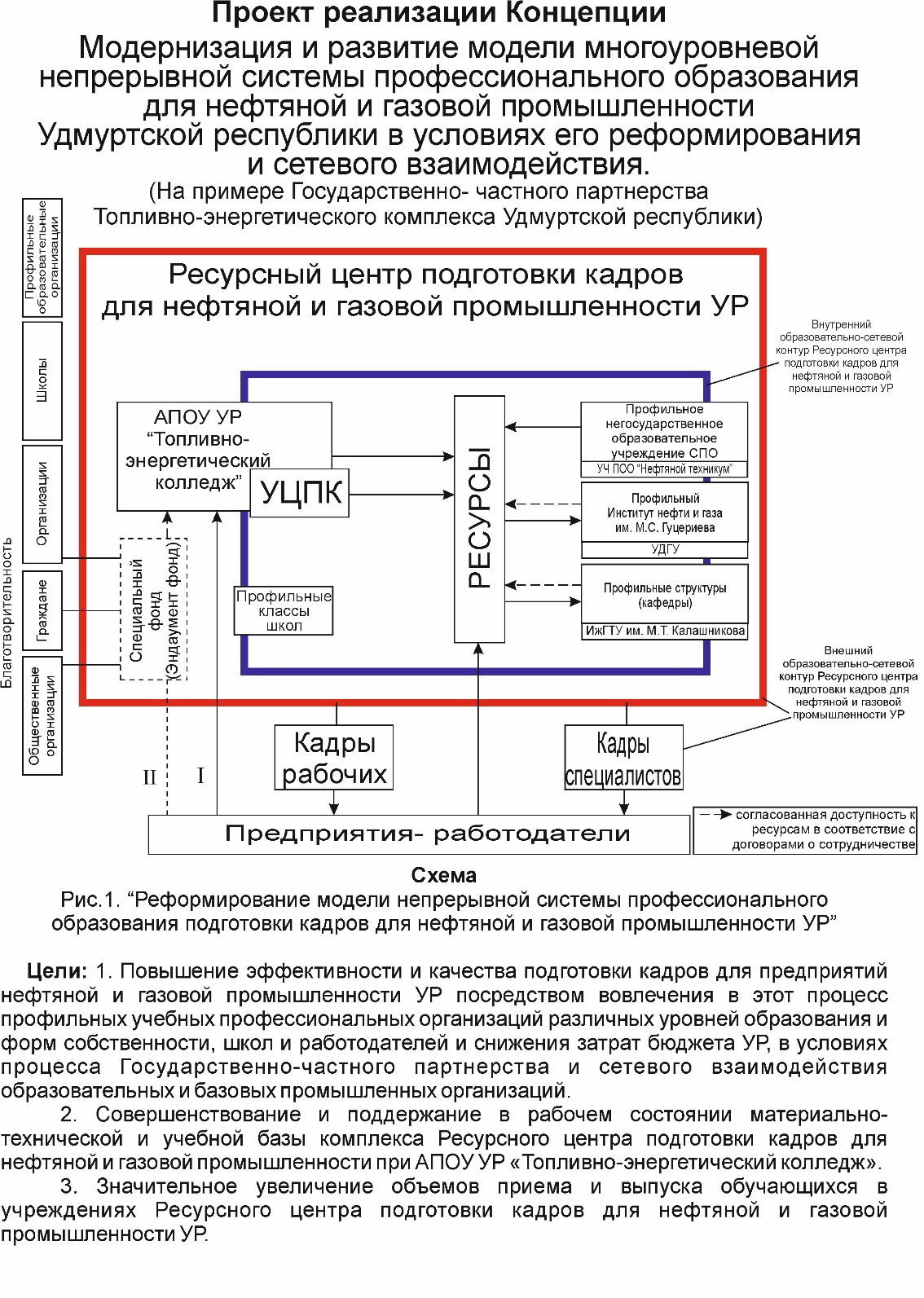 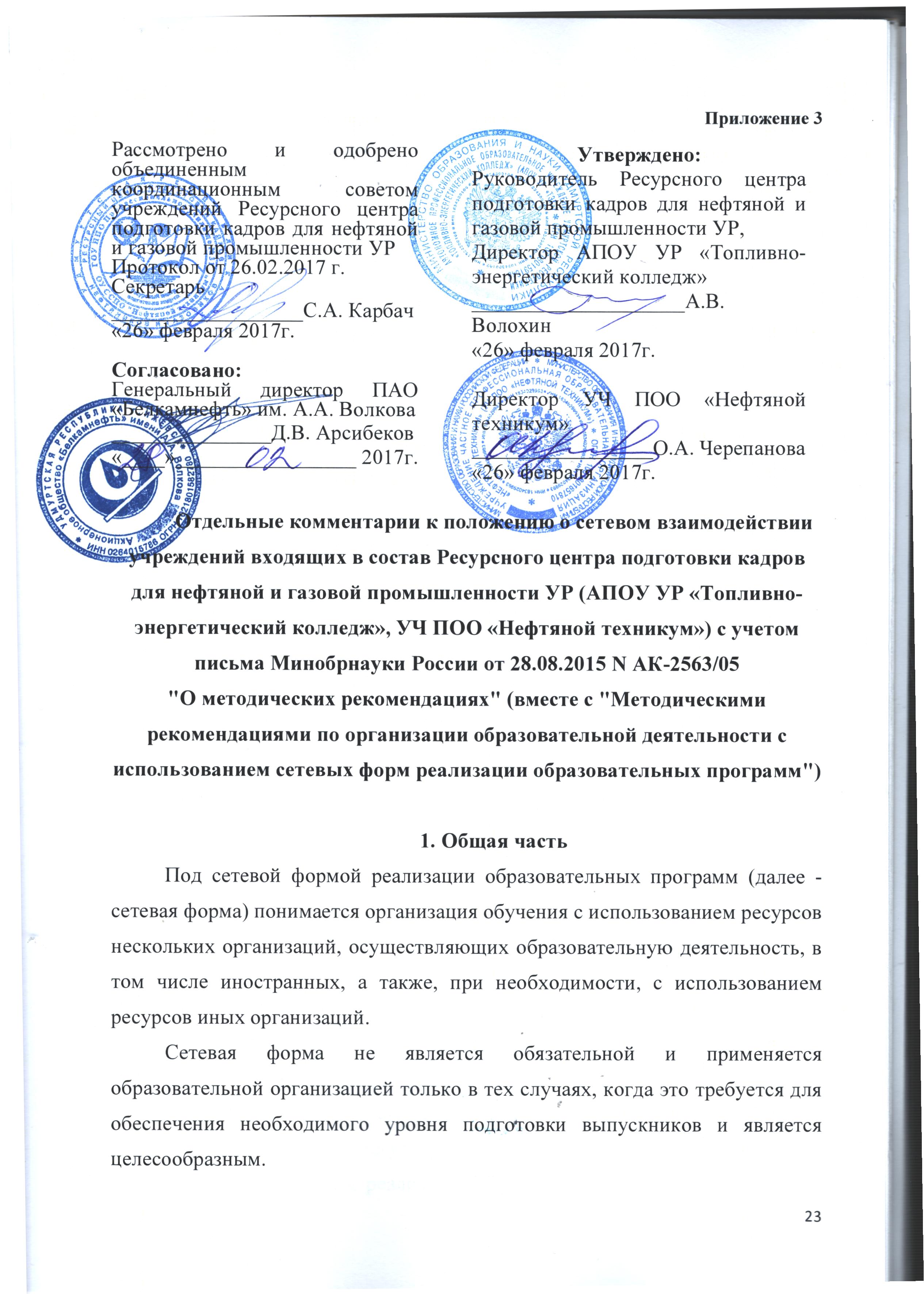 Приложение 3Отдельные комментарии к положению о сетевом взаимодействии учреждений входящих в состав Ресурсного центра подготовки кадров для нефтяной и газовой промышленности УР (АПОУ УР «Топливно-энергетический колледж», УЧ ПОО «Нефтяной техникум») с учетом письма Минобрнауки России от 28.08.2015 N АК-2563/05
"О методических рекомендациях" (вместе с "Методическими рекомендациями по организации образовательной деятельности с использованием сетевых форм реализации образовательных программ")1. Общая частьПод сетевой формой реализации образовательных программ (далее - сетевая форма) понимается организация обучения с использованием ресурсов нескольких организаций, осуществляющих образовательную деятельность, в том числе иностранных, а также, при необходимости, с использованием ресурсов иных организаций.Сетевая форма не является обязательной и применяется образовательной организацией только в тех случаях, когда это требуется для обеспечения необходимого уровня подготовки выпускников и является целесообразным.Сетевая форма активизирует обмен передовым опытом подготовки кадров между образовательными организациями, создает условия для повышения уровня профессионально-педагогического мастерства преподавательских кадров, для использования в процессе обучения современной материально-технической и методологической базы.В соответствии со статьей 15 Федерального закона реализация образовательных программ с использованием сетевой формы может осуществляться:1. С использованием ресурсов нескольких организаций, осуществляющих образовательную деятельность, в том числе иностранных.2. С использованием ресурсов иных организаций.2. Нормативное регулирование разработки и реализацииобразовательных программ в сетевой формеФедеральный закон не устанавливает особых полномочий федеральным органам исполнительной власти по нормативному правовому регулированию разработки и реализации образовательных программ в сетевой форме и установлению особенностей таких программ в зависимости от области профессиональной деятельности.Вместе с тем программы, реализуемые в сетевой форме, требуют отдельного регулирования на уровне образовательной организации в связи с тем, что используемый ресурс иной организации, в том числе осуществляющей образовательную деятельности, находится вне пределов образовательной организации, в которую поступил обучающийся. Это означает, что обучающийся должен быть своевременно осведомлен об особенностях освоения такой образовательной программы, чтобы правильно оценить собственные возможности при поступлении в образовательную организацию и на период освоения образовательной программы.Исходя из статьи 15, статьи 30 и иных статей Федерального закона, содержащих нормы, регулирующие образовательные отношения, возможность разработки и реализации образовательных программ в сетевой форме обеспечивается внесением соответствующих позиций в локальные акты, регламентирующие:порядок текущего контроля и промежуточной аттестации обучающихся, в том числе порядок ликвидации академической задолженности, условного перевода на следующий курс;порядок отчисления и восстановления для продолжения освоения образовательной программы;порядок и основания перевода;образцы и порядок выдачи справок об обучении, периоде обучения;Указанными документами рекомендуется урегулировать следующие вопросы:уведомления абитуриентов о том, что образовательная программа реализуется в сетевой форме (с указанием организации-партнера);подтверждения согласия обучающегося на освоение программы в сетевой форме;особенностей освоения образовательной программы в сетевой форме при условии обучения по индивидуальному плану, в том числе ускоренному обучению;организации академической мобильности (в том числе порядка перевода студента в организацию-партнер для освоения части (частей) образовательной программы);зачета образовательной организацией части (частей) образовательной программы, освоенной в образовательной организации - партнере (в том числе порядок признания этих результатов без проведения процедуры переаттестации);формы, содержания и порядка выдачи справки об обучении, подтверждающей результаты освоения части (частей) образовательной программы в образовательной организации - партнере, периоде обучения;предоставления доступа к библиотечно-информационным ресурсам организации-партнера;пользования лечебно-оздоровительной инфраструктурой, объектами культуры и спорта организации-партнера в период освоения в ней части (частей) образовательной программы;В случае реализации образовательной программы в сетевой форме совместно с образовательной организацией-партнером, образовательными организациями должен быть также установлен порядок совместной разработки и утверждения образовательной программы (часть 2 статьи 15 Федерального закона). Утверждение совместных образовательных программ осуществляется уполномоченным должностным лицом либо коллегиальным органом управления каждой организации, осуществляющей образовательную деятельность, в соответствии с их уставами.3. Основания использования образовательными организациями сетевой формы реализации образовательных программ определяются договором, который оформляется еще на стадии разработки сетевой образовательной программы в соответствие с ч.3 ст.15 закона 273-ФЗ.4. Разработка и реализация образовательных программ, совместно разрабатываемых и утверждаемых двумя и более организациями, осуществляющими образовательную деятельностьК этому варианту относятся образовательные программы, в разработке и реализации которых принимают участие две образовательных организации, имеющие лицензию на осуществление образовательной деятельности по образовательной программе (образовательным программам), реализуемой (реализуемым) в сетевой форме (далее - совместные образовательные программы).Утверждение совместных образовательных программ осуществляется уполномоченным должностным лицом либо коллегиальным органом управления каждой организации, осуществляющей образовательную деятельность, в соответствии с их уставами или, например, директором.Федеральный закон допускает одновременное освоение обучающимся двух и более образовательных программ. В этом случае абитуриент должен выдержать конкурс и быть зачислен одновременно в две образовательные организации.	Разработка и утверждение совместной образовательной программы обеспечивается реализацией следующих направлений (шагов):Обоснованный выбор образовательной программы с учетом существующих приоритетных направлений развития науки и техники, а именно в нефтегазовой промышленности. (Отраженно в п. 1.1. договора о сетевом взаимодействии и сотрудничестве №122-62)К формированию «команд» программ относится: обеспечение функционирования трудовых коллективов учреждений Ресурсного центра подготовки кадров для нефтяной и газовой промышленности УР и заказчиков программы- работодателей и образовательных организаций, Реализация совместных образовательных программ АПОУ УР «ТЭК» и УЧ ПОО «Нефтяной техникум» в составе Ресурсного центра подготовки кадров для нефтяной и газовой промышленности УР.Создание и формирование (ввиду некорректно сформированного образовательного стандарта) новых профстандартов и проектирование новых образовательных программ.Разработка модульной структуры образовательных программ, создание новых учебников под модули стандартов и новых профстандартов.Создание комплекса ресурсов единого комплекса ресурсов для формирования и реализации совместных образовательных программ и современной образовательной среды.Разработка контента с целью реализации дистанционных образовательных программ, проведения вебинаров, круглых столов и т.д.Разработка и апробация механизмов реализации сетевых форм обучения на основе интеграции и модульного подхода с обеспечением преемственности и выделения дублирующих материалов в каждой образовательной программе и на этой основе формируют новую образовательную программу.Далее на основании сформированных образовательных программ и стандартов с привлечением работодателей, образовательными организациями, участвующими в проекте (Базовом проекте реализации утвержденной Министерством Образования и науки УР Концепции развития и модернизации модели многоуровневого непрерывного профессионального образования для нефтяной и газовой промышленности Удмуртской Республики в условиях его реформирования), обеспечивается формулирование результатов с последующей декомпозицией результатов освоения образовательной программы.Совместная образовательная программа - это единая программа двух образовательных организаций с полностью синхронизированными учебными планами и календарными учебными графиками и с прописанной ответственностью участников за предоставляемый ресурс.Договор о сетевой форме реализации образовательных программ с учетом вариантов интеграции образовательных программ и других вариантов используется в образовательных организациях Ресурсного центра подготовки кадров для нефтяной и газовой промышленности УР- АПОУ УР «Топливно-энергетический колледж» и УЧ ПОО «Нефтяной техникум». Реализация программ отражена в положении о сетевом взаимодействии Учреждений и организаций Ресурсного центра подготовки кадров для нефтяной и газовой промышленности при АПОУ УР «Топливно-энергетический колледж» и его приложениях, в том числе и в настоящем документе.В вариантах использования ресурсов нескольких образовательных организаций и иных организаций возможно выделить несколько присущих и нашим образовательным организациям (АПОУ УР «ТЭК» и УЧ ПОО «Нефтяной техникум») моделей,.К простейшей модели относится реализация сетевой формы взаимодействия якобы через «покупки» дисциплин (модулей), которые реализуются в подобных образовательных программах других образовательных организаций. Программа утверждается базовой образовательной организацией, т.е. УЧ ПОО «Нефтяной техникум», и согласовывается с организацией- партнером, т.е. АПОУ УР «ТЭК». На основании договорных отношений готовые дисциплины (модули) и т.д., изученные в организации- партнере, направляются в базовую организацию, где и засчитываются результаты освоения и соответствующая трудоемкость в счет освоения своей программы.Использование модели «Вуз-предприятие» (Ресурсный центр подготовки кадров для нефтяной и газовой промышленности УР и учреждения в него входящие- предприятия).К этой модели относятся образовательные программы, в реализации которых принимают участие организации, не осуществляющие образовательную деятельность (например, научные организации, исследовательские институты и центры, промышленные партнеры). Эти организации представляют свою материально-техническую базу и иные ресурсы для осуществления, прежде всего, практической части образовательного процесса, в том числе для проведения учебной и производственной практики. Реализация процесса, как правило, происходит с использованием ресурсов этих организаций на уровне внешнего образовательно-сетевого контура Ресурсного центра подготовки кадров для нефтяной и газовой промышленности УР. Согласованная доступность к ресурсам осуществляется в соответствие с договорами о сотрудничестве, о производственной и учебной практике и т.д. и осуществляется в соответствии с Базовым проектом реализации Концепции развития и модернизации модели многоуровневого непрерывного профессионального образования для нефтяной и газовой промышленности Удмуртской Республики в условиях государственно частного партнерства и сетевого взаимодействия.Образовательная программа разрабатывается и утверждается образовательной организацией по согласованию с организацией-партнером. Работа проводится на основании договоров о сотрудничестве, социальном партнерстве и сетевом взаимодействии. Особенностью таких программ является ориентация на производственную и (или) научно-технологическую деятельность, которая наряду с прикладными научно-исследовательскими работами включает также опытно-конструкторские, проектно-изыскательские виды деятельности и предполагает элементы внедренческой деятельности.Однако мы, т.е. образовательные учреждения, входящие в состав Ресурсного центра подготовки кадров для нефтяной и газовой промышленности УР, намного ушли вперед в области реализации данной модели, так как нами уже созданы новые учебники для реализации модулей, заканчивается работа над Российским профстандартом, работает нефтегазовый полигон, обеспечивая единую ресурсную базу.Модель «базовая организация - академический институт – предприятие»Данная модель успешно реализуется учреждениями, входящими в состав Ресурсного центра подготовки кадров для нефтяной и газовой промышленности УР (АПОУ УР «Топливно-энергетический колледж» и УЧ ПОО «Нефтяной техникум» и т.д.), как на уровне внутреннего сетевого контура, так и на уровне внешнего образовательного сетевого контура в соответствии с Базовым проектом реализации утвержденной Министерством Образования и науки УР Концепции развития и модернизации модели многоуровневого непрерывного профессионального образования для нефтяной и газовой промышленности Удмуртской Республики в условиях его реформирования. Она является эффективным стимулом реализации образовательных программ по сетевым формам взаимодействия с учетом совместной работы с объединениями крупных ученых, ВУЗов или нескольких научных организаций. Образовательные организации Ресурсного центра подготовки кадров для нефтяной  и газовой промышленности УР (ассоциация) являются коллективными членами Академии профессионального образования г. Москва. Созданная на базе учебных учреждений Центральная экспериментальная площадка обеспечивает возможность формирования у обучающихся качеств, необходимых для инновационной профессиональной деятельности, формирует возможности: обучение в аспирантуре, участие в научной, творческой деятельности через студенческое научное общество (СНО) и т.д.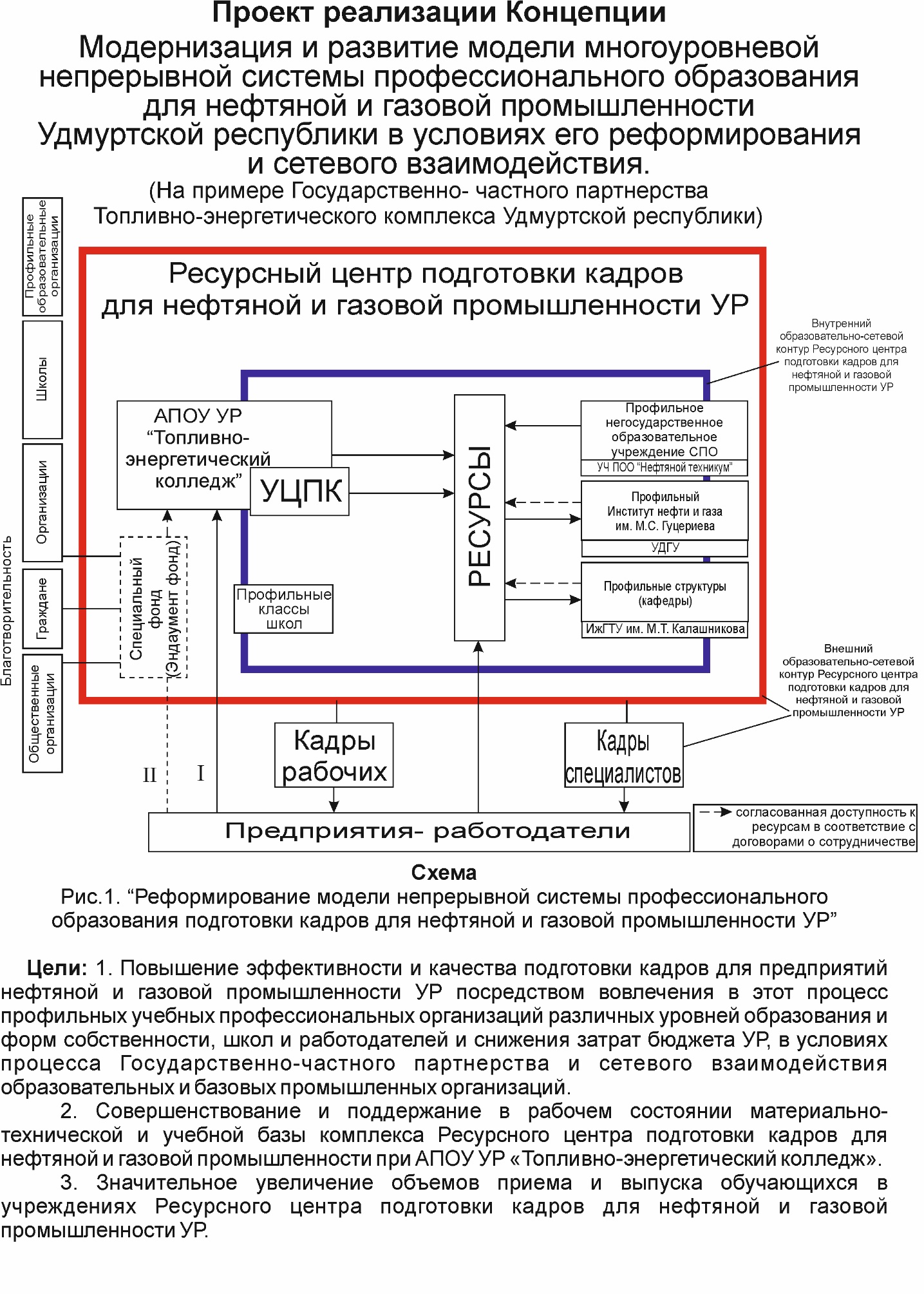 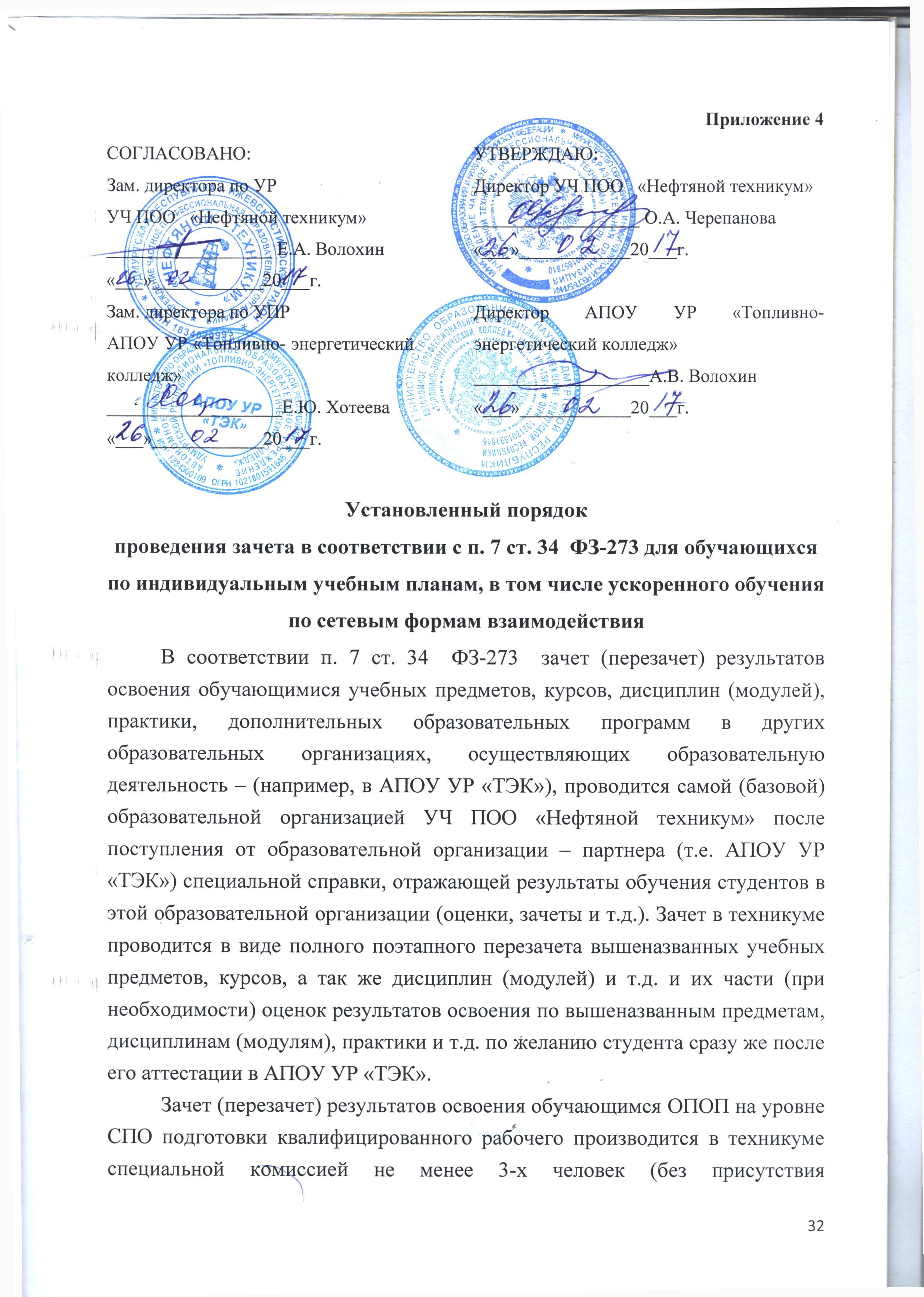 Приложение 4Установленный порядок проведения зачета в соответствии с п. 7 ст. 34  ФЗ-273 для обучающихся по индивидуальным учебным планам, в том числе ускоренного обучения по сетевым формам взаимодействияВ соответствии п. 7 ст. 34  ФЗ-273  зачет (перезачет) результатов освоения обучающимися учебных предметов, курсов, дисциплин (модулей), практики, дополнительных образовательных программ в других образовательных организациях, осуществляющих образовательную деятельность – (например, в АПОУ УР «ТЭК»), проводится самой (базовой) образовательной организацией УЧ ПОО «Нефтяной техникум» после поступления от образовательной организации – партнера (т.е. АПОУ УР «ТЭК») специальной справки, отражающей результаты обучения студентов в этой образовательной организации (оценки, зачеты и т.д.). Зачет в техникуме проводится в виде полного поэтапного перезачета вышеназванных учебных предметов, курсов, а так же дисциплин (модулей) и т.д. и их части (при необходимости) оценок результатов освоения по вышеназванным предметам, дисциплинам (модулям), практики и т.д. по желанию студента сразу же после его аттестации в АПОУ УР «ТЭК».Зачет (перезачет) результатов освоения обучающимся ОПОП на уровне СПО подготовки квалифицированного рабочего производится в техникуме специальной комиссией не менее 3-х человек (без присутствия обучающегося, при его желании он может присутствовать при работе комиссии при зачете его личных результатов освоения программы).В случае, если обучающийся желает улучшить результат освоения отдельных предметов, курсов, дисциплин (модулей) в состав комиссии включается соответствующий специалист, а обучающемуся выдается направление и он,  реализуя свои академические права, имеет возможность  на зачет с дополнительным срезом знаний в результате которого в  соответствии п. 7 ст. 34  ФЗ-273, он получает новый качественный результат и соответствующий зачет.   Зачеты, проводимые образовательной организацией в соответствии с п. 7 ст. 34  ФЗ-273  не влияют на общий порядок реализации п. 32, организации и осуществления образовательной деятельности  в соответствии с приказом Минобрнауки России от 14.06.2013 г. № 464 «Об утверждении Порядка организации осуществления образовательной деятельности по образовательным программам среднего профессионального образования»и проводятся индивидуально (или в составе группы) для каждого обучающегося или группы обучающихся по индивидуальным учебным планам, реализуя академические права обучающегося в  соответствии со ст. 34 ФЗ-273. Зачет организацией проводится или в процессе промежуточной аттестации (2 раза в год – в конце 1-го семестра и в конце 2-го семестра) или в соответствии с п. 1 ст. 58 ФЗ-273 промежуточная аттестация и соответствующий зачет (перезачет) проводится непосредственно после каждой оценки результатов освоения обучающимися предмета, дисциплины (модуля), курса в образовательной организации АПОУ УР «ТЭК» и передаче справки (с приложением) о результатах освоения предметов, модулей, курсов и т.д. в УЧ ПОО «нефтяной техникум» для зачета (перезачета) и т.д.Установленный порядок разработан в соответствии с приложениями 1 и 3 положения о сетевом взаимодействии учреждений и организаций Ресурсного центра подготовки кадров для нефтяной и газовой промышленности при АПОУ УР «Топливно-энергетический колледж» и ст.34 Федерального Закона «Об образовании в РФ» 273-ФЗ.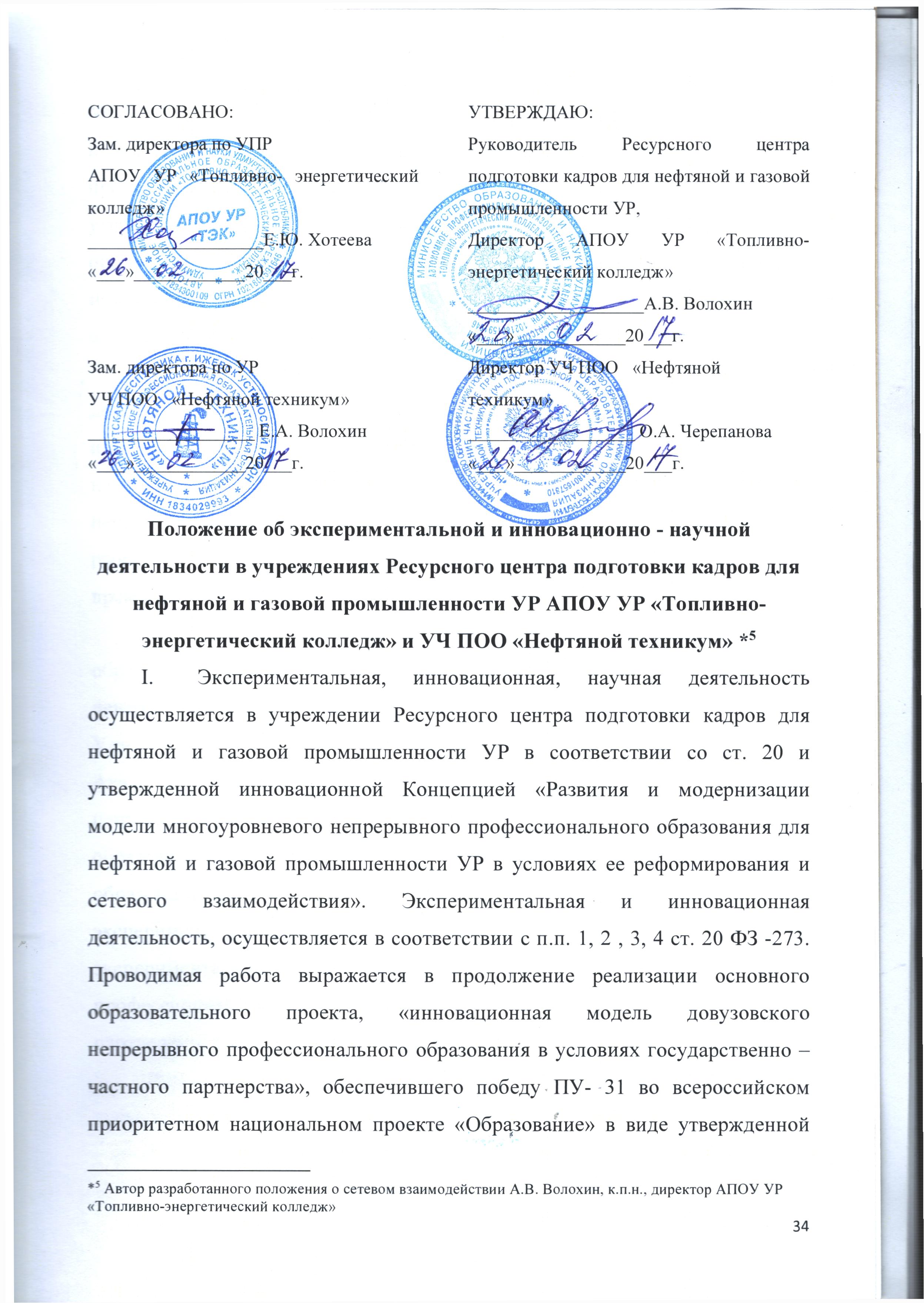 Положение об экспериментальной и инновационно - научной деятельности в учреждениях Ресурсного центра подготовки кадров для нефтяной и газовой промышленности УР АПОУ УР «Топливно-энергетический колледж» и УЧ ПОО «Нефтяной техникум» *Экспериментальная, инновационная, научная деятельность осуществляется в учреждении Ресурсного центра подготовки кадров для нефтяной и газовой промышленности УР в соответствии со ст. 20 и утвержденной инновационной Концепцией «Развития и модернизации модели многоуровневого непрерывного профессионального образования для нефтяной и газовой промышленности УР в условиях ее реформирования и сетевого взаимодействия». Экспериментальная и инновационная деятельность, осуществляется в соответствии с п.п. 1, 2 , 3, 4 ст. 20 ФЗ -273. Проводимая работа выражается в продолжение реализации основного образовательного проекта, «инновационная модель довузовского непрерывного профессионального образования в условиях государственно – частного партнерства», обеспечившего победу ПУ- 31 во всероссийском приоритетном национальном проекте «Образование» в виде утвержденной МОиН УР Концепции «Развития и модернизации модели многоуровневого непрерывного профессионального образования для нефтяной и газовой промышленности УР в условиях ее реформирования», а так же утвержденным и согласованным договором с Академией профессионального образования г. Москвы, утвержденным министром образования и науки положением об инновационном Ресурсном центре подготовки кадров для нефтяной и газовой промышленности Удмуртской республики и т.д.Данные по реализации экспериментальной и инновационной деятельности учреждений Ресурсного центра подготовки кадров для нефтяной и газовой промышленности Удмуртской Республики постоянно направляются на сайты академии профессионального образования, печатаются в журналах и направляются в виде отчетов в МОиН УР (отчет о работе Ресурсного центра подготовки кадров для нефтяной и газовой промышленности Удмуртской республики). На базе АПОУ УР «ТЭК» совместно с Академией профессионального образования г. Москвы и учреждениями, входящими в состав Ресурсного центра подготовки кадров для нефтяной и газовой промышленности Удмуртской республики, открыта центральная экспериментальная площадка Академии профессионального образования (г. Москва). Открытие центральной экспериментальной площадки согласовано с Министерством образования и науки УР,  (договор от 13 декабря 2013 г). Министром образования и науки УР утверждено Положение о центральной экспериментальной площадке, согласована Программа инновационной экспериментальной работы «Инновационная модель довузовского профессионального образования в условиях государственно – частного партнерства для нефтяной и газовой промышленности Удмуртии».В результате реализации вышеназванных пунктов в плане выполнения договорных условий, программы и в соответствии со ст. 20 ФЗ-273 учреждения Ресурсного центра подготовки кадров для нефтяной и газовой промышленности Удмуртской Республики имеют право на формирование и совершенствование научно – педагогической, учебно-методической, терминологии, включения новых ключевых слов и понятий, осуществления новых форм реализации инновационных проектов и программ. Например, утвержденный проект базовой Концепции «Развития и модернизации модели многоуровневого непрерывного профессионального образования для нефтяной и газовой промышленности УР в условиях ее реформирования и сетевого взаимодействия». Причем, уровень и качество предоставляемого образования не может быть ниже требований, установленных Федеральным образовательным стандартом.Экспериментальная научная и инновационная деятельность регулярно отражается в виде отчетов образовательных организаций, входящих в состав Ресурсного центра подготовки кадров для нефтяной и газовой промышленности Удмуртской Республики, как перед Академией профессионального образования (г. Москва), так и перед Министерством образования и науки Удмуртской Республики (например по работе Ресурсного центра). Отчеты совместной работы и сетевого взаимодействия выставляются на сайтах АПО (г. Москва), на сайтах образовательных организациях, передаются на сайт МОиН УР.Работа, как правило, отражается в крупнейших Российских журналах (ВАК), газетах, журналах республиканского уровня. Однако, экспериментальная деятельность направлена не только на реализацию утвержденных направлений работы, но и на отражении этой деятельности в новейших учебниках, рекомендуемых Федеральным институтом развития образования (ФИРО), обеспечивая престиж образования и науки как в Удмуртской Республике, так и в России и за рубежом.	Зарегистрирована работа основных организаций (АПОУ УР «ТЭК», УЧ ПОО «Нефтяной техникум», ООО «Буровые системы») над государственным профессиональным стандартом в Минтруда РФ (бесплатно) по профильным направлениям взаимодействия «Бурильщик эксплуатационного и разведочного бурения на нефть и газ» (реализуя майские Указы Президента РФ) в журналах, договорах, семинарах и опубликованных мероприятиях с зарубежными партнерами, участие в заседании профильных комитетов Госдумы РФ, Совета Федерации, Торгово-промышленной палаты и многие другие направления, которые обеспечивают престиж образовательной и научной политики региона (Удмуртской Республики), а также своими наработками и приводят к новому качеству профессионального образования и научно-методической деятельности.  СодержаниеСодержаниестрПоложение о сетевом взаимодействииУчреждений и организаций Ресурсного центра подготовки кадров для нефтяной и газовой промышленности при АПОУ УР «Топливно-энергетический колледж»1Приложение 1. Реализация сетевых форм взаимодействия в учреждениях Ресурсного центра подготовки кадров для нефтяной и газовой промышленности УР в соответствие с требованиями 273-ФЗ «Об образовании в РФ» в условиях государственно частного партнерства (регламентация) [в том числе по индивидуальным учебным планам в виде ускоренного обучения]14Приложение 2. Отдельные комментарии к положению о сетевом взаимодействии учреждений входящих в состав Ресурсного центра подготовки кадров для нефтяной и газовой промышленности УР (АПОУ УР «Топливно-энергетический колледж», УЧ ПОО «Нефтяной техникум»)19Приложение 3. Отдельные комментарии к положению о сетевом взаимодействии учреждений входящих в состав Ресурсного центра подготовки кадров для нефтяной и газовой промышленности УР (АПОУ УР «Топливно-энергетический колледж», УЧ ПОО «Нефтяной техникум») с учетом письма Минобрнауки России от 28.08.2015 N АК-2563/05
"О методических рекомендациях" (вместе с "Методическими рекомендациями по организации образовательной деятельности с использованием сетевых форм реализации образовательных программ")23Установленный порядок проведения зачета в соответствии с п. 7 ст. 34  ФЗ-273 для обучающихся по индивидуальным учебным планам, в том числе ускоренного обучения по сетевым формам взаимодействия32Положение об экспериментальной и инновационно - научной деятельности в учреждениях Ресурсного центра подготовки кадров для нефтяной и газовой промышленности УР АПОУ УР «Топливно-энергетический колледж» и УЧ ПОО «Нефтяной техникум»34Рассмотрено и одобрено объединенным координационным советом учреждений Ресурсного центра подготовки кадров для нефтяной и газовой промышленности УРПротокол от 26.02.2017 г. Секретарь __________________С.А. Карбач«26» февраля 2017г.Согласовано:Генеральный директор ПАО «Белкамнефть» им. А.А. Волкова_______________Д.В. Арсибеков«____»_________________ 2017г.Утверждено:Руководитель Ресурсного центра подготовки кадров для нефтяной и газовой промышленности УР,Директор АПОУ УР «Топливно-энергетический колледж»____________________А.В. Волохин«26» февраля 2017г.Директор УЧ ПОО «Нефтяной техникум»_________________О.А. Черепанова«26» февраля 2017г.Рассмотрено и одобрено объединенным координационным советом учреждений Ресурсного центра подготовки кадров для нефтяной и газовой промышленности УРПротокол от 26.02.2017 г. Секретарь __________________С.А. Карбач«26» февраля 2017г.Согласовано:Генеральный директор ПАО «Белкамнефть» им. А.А. Волкова_______________Д.В. Арсибеков«____»_________________ 2017г.Утверждено:Руководитель Ресурсного центра подготовки кадров для нефтяной и газовой промышленности УР,Директор АПОУ УР «Топливно-энергетический колледж»____________________А.В. Волохин«26» февраля 2017г.Директор УЧ ПОО «Нефтяной техникум»_________________О.А. Черепанова«26» февраля 2017г.Рассмотрено и одобрено объединенным координационным советом учреждений Ресурсного центра подготовки кадров для нефтяной и газовой промышленности УРПротокол от 26.02.2017 г. Секретарь __________________С.А. Карбач«26» февраля 2017г.Согласовано:Генеральный директор ПАО «Белкамнефть» им. А.А. Волкова_______________Д.В. Арсибеков«____»_________________ 2017г.Утверждено:Руководитель Ресурсного центра подготовки кадров для нефтяной и газовой промышленности УР,Директор АПОУ УР «Топливно-энергетический колледж»____________________А.В. Волохин«26» февраля 2017г.Директор УЧ ПОО «Нефтяной техникум»_________________О.А. Черепанова«26» февраля 2017г.Рассмотрено и одобрено объединенным координационным советом учреждений Ресурсного центра подготовки кадров для нефтяной и газовой промышленности УРПротокол от 26.02.2017 г. Секретарь __________________С.А. Карбач«26» февраля 2017г.Согласовано:Генеральный директор ПАО «Белкамнефть» им. А.А. Волкова_______________Д.В. Арсибеков«____»_________________ 2017г.Утверждено:Руководитель Ресурсного центра подготовки кадров для нефтяной и газовой промышленности УР,Директор АПОУ УР «Топливно-энергетический колледж»____________________А.В. Волохин«26» февраля 2017г.Директор УЧ ПОО «Нефтяной техникум»_________________О.А. Черепанова«26» февраля 2017г.СОГЛАСОВАНО:Зам. директора по УР УЧ ПОО   «Нефтяной техникум» __________________ Е.А. Волохин «___»____________20___г.Зам. директора по УПРАПОУ УР «Топливно- энергетический колледж» ___________________Е.Ю. Хотеева«___»____________20___г.УТВЕРЖДАЮ:Директор УЧ ПОО   «Нефтяной техникум»__________________ О.А. Черепанова «___»____________20___г.Директор АПОУ УР «Топливно- энергетический колледж»___________________А.В. Волохин«___»____________20___г.СОГЛАСОВАНО:Зам. директора по УПРАПОУ УР «Топливно- энергетический колледж» ___________________Е.Ю. Хотеева«___»____________20___г.Зам. директора по УР УЧ ПОО   «Нефтяной техникум» __________________ Е.А. Волохин «___»____________20___г.УТВЕРЖДАЮ:Руководитель Ресурсного центра подготовки кадров для нефтяной и газовой промышленности УР,Директор АПОУ УР «Топливно- энергетический колледж»___________________А.В. Волохин«___»____________20___г.Директор УЧ ПОО   «Нефтяной техникум»__________________ О.А. Черепанова «___»____________20___г.